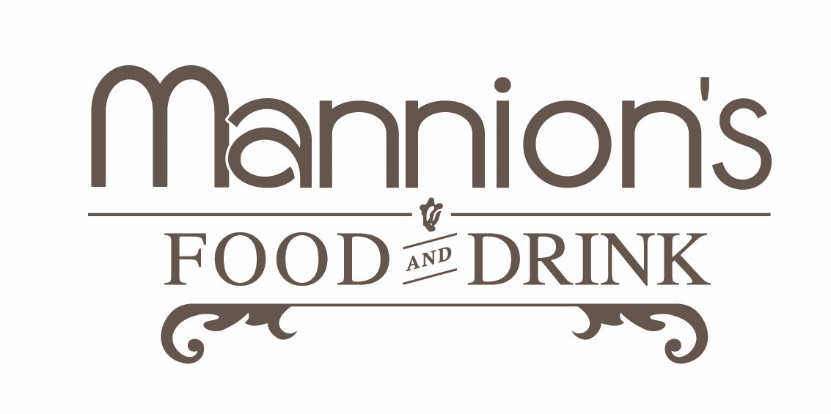 Kids Menu (Under 12 Only)Cup of Soup with Crispy Bread 							      €3.50O’Neill’s Pork Sausages with Chips or Veg & Potatoes				      €5.00Rosie & Jim’s Chicken Goujons with Chips or Veg & Potatoes 		      	      €6.95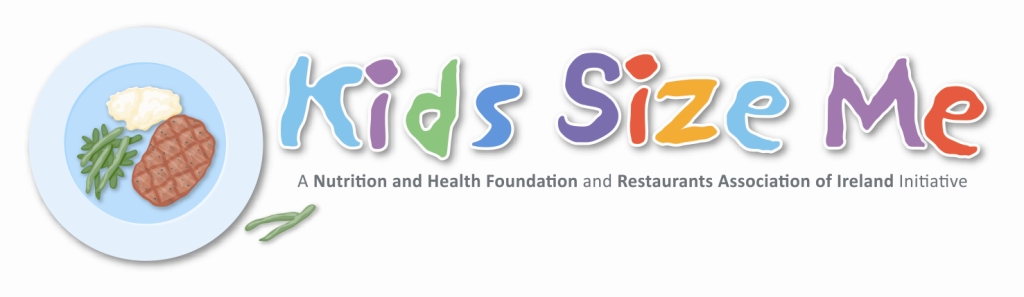 Kids Main Course (Ask Server for Options)						    €8.95Roast Breast of Corn-fed Chicken, Potatoes & Veg	                   			    €8.95Pasta Tubes with Creamy Tomato Sauce						    €5.50Crispy Fish Goujons in Sesame & Panko Crumb, Salad & Fries 		             	    €7.50Kids Dessert:Featherbed Farm Strawberry & Vanilla Ice Cream w/Choc Sauce & Baby Meringue      €2.50